LIETUVOS RESPUBLIKOS VALSTYBĖS KONTROLieriusįsakymasDėl valstybės kontrolieriaus 2014 m. sausio 10 d. įsakymo nr. v-8 „DĖL lietuvos respublikos vALSTYBĖS KONTROLės supaprastintų viešųjų pirkimų tvarkos aprašo paTVIRTINIMO“ pakeitimo2014 m. vasario 7 d. Nr. V-25VilniusPakeičiu valstybės kontrolieriaus 2014 m sausio 10 d. įsakymu Nr. V-8 patvirtinto Lietuvos Respublikos valstybės kontrolės supaprastintų viešųjų pirkimų tvarkos aprašo:2 punktą ir išdėstau jį taip:„2. Tvarkos aprašas nustato Valstybės kontrolės supaprastintų viešųjų pirkimų ir supaprastintų mažos vertės viešųjų pirkimų, kai konkrečių prekių ar paslaugų numatomo pirkimo vertė yra nuo 100 000 Lt be pridėtinės vertės mokesčio (PVM) iki mažiau kaip 200 000 Lt be PVM, o konkrečių darbų numatomo pirkimo vertė yra nuo 100 000 Lt be PVM iki mažiau kaip 500 000 Lt be PVM (toliau – Supaprastinti pirkimai), atlikimo procedūras, būdus, pirkimo dokumentų rengimo ir teikimo tiekėjams reikalavimus, ginčų nagrinėjimo procedūras.“;3.1 punktą, išbraukdamas žodį „supaprastintus“, esantį po žodžio „paslaugų“; 3.2. punktą ir išdėstau jį taip:„3.2. Valstybės kontrolės mažos vertės viešųjų pirkimų komisija (toliau – Mažos vertės viešųjų pirkimų komisija) atlieka supaprastintus mažos vertės viešuosius pirkimus, kai konkrečių prekių ar paslaugų numatomo pirkimo vertė yra nuo 100 000 Lt be PVM iki mažiau kaip 200 000 Lt be PVM, o konkrečių darbų numatomo pirkimo vertė yra nuo 100 000 Lt be PVM iki mažiau kaip 500 000 Lt be PVM, ir Valstybės kontrolės valstybės tarnautojų ir (ar) pagal darbo sutartį dirbančių darbuotojų mokymo paslaugų viešuosius pirkimus, kai atitinkamų metų numatomo pirkimo vertė yra 200 000 Lt be PVM arba didesnė.“;17.15 punktą, jo pabaigoje įrašydamas: „(jeigu pasiūlymus buvo prašoma pateikti vokuose)“;17.16 punktą, jo pabaigoje įrašydamas: „(jeigu pasiūlymus buvo prašoma pateikti vokuose)“;27 punktą ir išdėstau jį taip:„27. Pirkimo dokumentuose, nustatant pasiūlymų rengimo ir pateikimo reikalavimus, atsižvelgiant į pasirinktą Supaprastinto pirkimo būdą, turi būti nurodyta, kad:“;31 punktą ir išdėstau jį taip:„31. Pirkimo dokumentuose gali būti nurodyta, kad:31.1. tiekėjo pasiūlymas ir kita informacija pateikiami lietuvių kalba. Jei atitinkami dokumentai yra išduoti kita kalba, turi būti pateiktas tinkamai patvirtintas vertimas į lietuvių kalbą. Tinkamai patvirtintu laikomas vertimas, patvirtintas vertėjo parašu ir vertimo biuro antspaudu, arba vertimas, patvirtintas tiekėjo ar jo įgalioto asmens parašu; 31.2. Komisija arba Mažos vertės viešųjų pirkimų komisija neprašo versti į lietuvių kalbą tarptautinių mokslo baigimo diplomų, pažymėjimų, kitų dokumentų, įrodančių kvalifikaciją ir darbo patirtį.“;90.1.4 punktą ir išdėstau jį taip:„90.1.4. atliekami Mažos vertės viešųjų pirkimų komisijos Supaprastinti pirkimai (kai prekių ar paslaugų pirkimo vertė nuo 100 000 Lt be PVM iki mažiau kaip 200 000 Lt be PVM, o darbų vertė nuo 100 000 Lt be PVM iki mažiau kaip 500 000 Lt be PVM), esant bent vienai iš šių sąlygų:“;98 punktą ir vietoje skaičiaus „100“ įrašau skaičių „99“.Įpareigoju Bendrųjų reikalų departamento Informacijos skyriaus vedėją Jolantą Radžiūnienę su šiuo įsakymu nepasirašytinai supažindinti Valstybės kontrolės viešųjų pirkimų komisijos pirmininką ir narius, Valstybės kontrolės mažos vertės viešųjų pirkimų komisijos pirmininką ir narius, valstybės kontrolieriaus 2011 m. sausio 3 d. įsakyme Nr. V-3 „Dėl mažos vertės viešųjų pirkimų organizavimo“ (2013 m. lapkričio 11 d. įsakymo Nr. V-184 redakcija) nurodytus valstybės tarnautojus ir darbuotojus, departamentų direktorius, skyrių, kurie nėra departamento struktūrinė dalis, vedėjus ir Finansų ir apskaitos departamento Finansų valdymo skyriaus vyriausiąją specialistę Jūratę Vitkauskienę.ParengėBendrųjų reikalų departamento Ūkio ir pirkimų skyriaus patarėjasRobertas IgnatjevasValstybės kontrolieriaus pavaduotojas,pavaduojantis valstybės kontrolierių Arūnas Keraminas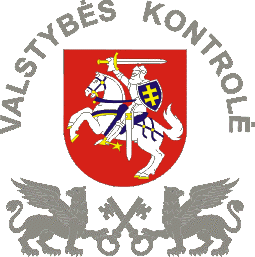 